PROCEDURA DI SEGNALAZIONE PER LA SEGNALAZIONE DI CONDOTTE ILLECITE E DISCIPLINA DELLA TUTELA DEL DIPENDENTE CHE SEGNALA ILLECITI(“Whistleblowing”)1	DEFINIZIONI	32	FINALITÀ	43	AMBITO DI APPLICAZIONE	Errore. Il segnalibro non è definito.3.1.	Ambito di applicazione oggettivo	Errore. Il segnalibro non è definito.3.2.	Ambito di applicazione soggettivo	Errore. Il segnalibro non è definito.4	RESPONSABILITÀ E DIFFUSIONE	45	PRINCIPI DI RIFERIMENTO	46	SOGGETTI COINVOLTI	67	OGGETTO DELLA SEGNALAZIONE	68	PROCEDURA DI GESTIONE DELLE SEGNALAZIONI	78.1.	Segnalazione interna	78.1.1.	Modalità di segnalazione	78.1.2.	Presupposti	88.1.3.	Esame e Valutazione delle segnalazioni	88.2.	Segnalazione esterna (attivo solo per gli enti con una media di almeno 50 lavoratori)	98.2.1.	Modalità di segnalazione	98.2.2.	Presupposti	98.2.3.	Esame e Valutazione	108.3.	Divulgazione pubblica (attivo solo per gli enti con una media di almeno 50 lavoratori)	108.4.	Tutele del segnalante e del segnalato	108.4.1.	Tutele del segnalante	108.4.2.	Tutele del segnalato	129	SANZIONI	1210	INFORMATIVA PRIVACY	12DEFINIZIONICodice etico: adottato ai sensi del Decreto Legislativo n. 231/01, è un documento con cui CONSORZIO QUARANTACINQUE enuncia l’insieme dei diritti, dei doveri e delle responsabilità della Società stessa rispetto a tutti i soggetti con i quali entra in relazione per il conseguimento del proprio oggetto sociale. Il Codice etico si propone di fissare “standards” etici di riferimento e norme comportamentali che i Destinatari del Codice etico stesso devono rispettare nei rapporti con la Società ai fini di prevenzione e repressione di condotte illecite.Collaboratori: coloro che agiscono in nome e/o per conto di CONSORZIO QUARANTACINQUE sulla base di un mandato o di altro rapporto di collaborazione (a titolo esemplificativo e non esaustivo: promotori finanziari, stagisti, lavoratori a contratto ed a progetto, lavoratori somministrati).Consulenti: Soggetti che esercitano la loro attività in favore dell’azienda in forza di un rapporto contrattuale.G.D.P.R.: Regolamento Europeo 2016/679 in materia di protezione dei dati personali. D. Lgs. 231/01: il Decreto Legislativo 8 giugno 2001, n. 231 relativo alla “Disciplina della responsabilità amministrativa delle persone giuridiche, delle società e delle associazioni anche prive di personalità giuridica” e successive modifiche e integrazioni.D. Lgs. 24/23: il Decreto Legislativo 10 marzo 2023, n. 24 relativo all’attuazione della direttiva (UE) 2019/1937 del Parlamento europeo e del Consiglio, del 23 ottobre 2019, riguardante “la protezione delle persone che segnalano violazioni del diritto dell'Unione e recante disposizioni riguardanti la protezione delle persone che segnalano violazioni delle disposizioni normative nazionali”.Destinatari del Codice etico: soci, componenti Organi Sociali, i dipendenti nonché tutti coloro che, pur esterni alla Società, operino, direttamente o indirettamente, per CONSORZIO QUARANTACINQUE o con CONSORZIO QUARANTACINQUE (es. collaboratori a qualsiasi titolo, consulenti, fornitori, clienti).Destinatari del Modello 231: componenti Organi Sociali, la società di revisione, i dipendenti nonché coloro che, pur non rientrando nella categoria dei dipendenti, operino per CONSORZIO QUARANTACINQUE e siano sotto il controllo e la direzione della Società (a titolo esemplificativo e non esaustivo: promotori finanziari, stagisti, lavoratori a contratto ed a progetto, lavoratori somministrati).  Divulgazione pubblica: rendere di pubblico dominio informazioni sulle violazioni tramite la stampa o mezzi elettronici o comunque tramite mezzi di diffusione in grado di raggiungere un numero elevato di persone.Facilitatore: persona fisica che assiste un soggetto segnalante nel processo di segnalazione, operante all’interno del medesimo contesto lavorativo e la cui assistenza deve essere mantenuta riservata.Gestore della segnalazione: persona o ufficio interno autonomo dedicato e con personale specificamente formato per la gestione del canale di segnalazione, ovvero è affidata a un soggetto esterno, anch’esso autonomo e con personale specificamente formato.Lavoratori subordinati o dipendenti: lavoratori subordinati o dipendenti, ossia tutti i dipendenti della Società (personale di prima, seconda e terza area professionale; quadri direttivi; dirigenti).Modello 231/ MOG: Modello di organizzazione, gestione e controllo ex artt. 6 e 7 del D. Lgs. 231/2001.O.d.V. o Organismo di Vigilanza: Organismo di Vigilanza previsto dagli artt. 6, comma 1, lettera b) e 7 del D. Lgs. 231/2001, cui è affidato il compito di vigilare sul funzionamento e sull’osservanza del Modello 231 e di curarne l’aggiornamento.Piattaforma: strumento informatico per la gestione delle segnalazioni.Persona coinvolta: persona fisica o giuridica menzionata nella segnalazione interna o esterna ovvero nella divulgazione pubblica come persona alla quale la violazione è attribuita o come persona comunque implicata nella violazione segnalata o divulgata pubblicamente.Riscontro: comunicazione al soggetto segnalante di informazioni relative al seguito che viene dato o che si intende dare alla segnalazione.Segnalazione: la comunicazione scritta od orale di informazioni sulle violazioni.Segnalazione aperta: quando il soggetto segnalante solleva apertamente un problema senza limiti legati alla propria riservatezza.Segnalazione riservata: quando l’identità del soggetto segnalante non è esplicitata.Segnalazione in mala fede: la segnalazione fatta al solo scopo di danneggiare o, comunque, recare pregiudizio a uno o più soggetti segnalati. Segnalazioni effettuate con dolo o colpa grave che si rivelano infondate.Segnalazione interna: comunicazione, scritta od orale, delle informazioni sulle violazioni, presentata tramite il canale di segnalazione interna;Segnalazione esterna: comunicazione, scritta od orale, delle informazioni sulle violazioni, presentata tramite il canale di segnalazione esterna;Società: Consorzio Cooperative Sociali Quarantacinque;Soggetti segnalanti (Whistleblower): persone fisiche che effettuano la segnalazione o la divulgazione pubblica di informazioni sulle violazioni acquisite nell’ambito del proprio contesto lavorativo. Possono effettuare la segnalazione anche i soggetti terzi (quali ad es. fornitori, consulenti, collaboratori, ecc……);Soggetti segnalati: destinatari della segnalazione che abbiano commesso presunti rilievi, irregolarità, violazioni, comportamenti e fatti censurabili o comunque qualsiasi pratica non conforme a quanto stabilito.Soggetti Terzi: controparti contrattuali di CONSORZIO QUARANTACINQUE, sia persone fisiche sia persone giuridiche (quali ad es. fornitori, consulenti, collaboratori, ecc…) con cui la Società addivenga ad una qualunque forma di collaborazione contrattualmente regolata, e destinati a cooperare con l’azienda nell’ambito delle attività a rischio. FINALITÀLa presente procedura ha lo scopo di istituire chiari ed identificati canali informativi idonei a garantire la ricezione, l'analisi e il trattamento di segnalazioni – aperte e riservate – relative a ipotesi di condotte illecite rilevanti nei seguenti settori/ambiti:violazioni del Modello 231, Codice Etico ovvero condotte illecite rilevanti ai sensi del d.lgs. n. 231/2001; illeciti amministrativi, contabili, civili o penali nonché violazioni della normativa comunitaria in una gamma molto ampia di settori espressamente indicati nell’allegato alla direttiva (UE) 2019/1937 (tra questi: appalti pubblici, servizi finanziari, sicurezza dei prodotti e dei trasporti, ambiente, alimenti, salute pubblica, privacy, sicurezza della rete, concorrenza).Inoltre, la presente procedura è tesa a: garantire la riservatezza dei dati personali del soggetto segnalante e del presunto responsabile della violazione, ferme restando le regole che disciplinano le indagini o i procedimenti avviati dall'autorità giudiziaria in relazione ai fatti oggetto della segnalazione, o comunque i procedimenti disciplinari in caso di segnalazioni effettuate in male fede;tutelare adeguatamente il soggetto segnalante contro condotte ritorsive e/o, discriminatorie dirette o indirette per motivi collegati “direttamente o indirettamente” alla segnalazione; assicurare per la segnalazione un canale specifico, indipendente e autonomo. RESPONSABILITÀ E DIFFUSIONELa presente procedura è parte integrante del Modello 231 e, dunque, è approvata dal Consiglio di Amministrazione di CONSORZIO QUARANTACINQUE che, su eventuale proposta dell’Organismo di Vigilanza, ha anche la responsabilità di aggiornarla ed integrarla.È accessibile in “formato elettronico”:nella Intranet aziendale;nel sito internet istituzionale;Le medesime modalità di diffusione sopra enunciate sono adottate per le revisioni ed integrazioni successive della procedura.PRINCIPI DI RIFERIMENTOLe persone coinvolte nella presente procedura operano nel rispetto del sistema normativo, organizzativo e dei poteri e delle deleghe interne e sono tenute ad operare in conformità con le normative di legge ed i regolamenti vigenti e nel rispetto dei principi di seguito riportati. CONOSCENZA E CONSAPEVOLEZZALa presente procedura di segnalazione rappresenta un elemento fondamentale al fine di garantire piena consapevolezza per un efficace presidio dei rischi e delle loro interrelazioni e per orientare i mutamenti della strategia e del contesto organizzativo. GARANZIA DELLA RISERVATEZZA DEI DATI PERSONALI E TUTELA DEL SOGGETTO SEGNALANTE E DEL SEGNALATOTutti i soggetti che ricevono, esaminano e valutano le segnalazioni e ogni altro soggetto coinvolto nel processo di gestione delle segnalazioni, sono tenuti a garantire la massima riservatezza sui fatti segnalati, sull’identità del soggetto segnalato e del soggetto segnalante che è opportunamente tutelato da condotte ritorsive, discriminatorie o comunque sleali. Le segnalazioni non possono essere utilizzate oltre quanto necessario per dare adeguato seguito alle stesse.L’identità del soggetto segnalante e qualsiasi altra informazione da cui può evincersi, direttamente o indirettamente, tale identità non possono essere rivelate, senza il consenso espresso dello stesso soggetto segnalante, a persone diverse da quelle competenti a ricevere o a dare seguito alle segnalazioni, espressamente autorizzate a trattare tali dati.Il divieto di rivelare l’identità del whistleblower è da riferirsi non solo al nominativo del soggetto segnalante ma anche a tutti gli elementi della segnalazione, dai quali si possa ricavare, anche indirettamente, l’identificazione del soggetto segnalante.MISURE DI PROTEZIONE E DIVIETO DI RITORSIONEPer tutelare il soggetto segnalante e incentivare le segnalazioni, la normativa applicabile stabilisce che lo stesso non possa subire alcuna ritorsione, prevedendo specifiche misure di protezione e limitazioni della responsabilità.Se il soggetto segnalante dimostra di aver effettuato una segnalazione, una divulgazione pubblica o una denuncia all’autorità giudiziaria o contabile e di aver subito un danno, si presume, salvo prova contraria, che il danno sia conseguenza di tale segnalazione, divulgazione pubblica o denuncia all’autorità giudiziaria o contabile.Da tale presunzione ne discende che, in caso di segnalazione, talune fattispecie possano considerarsi ritorsioni (es. il licenziamento, la sospensione o misure equivalenti; la retrocessione di grado o la mancata promozione; il mutamento di funzioni, il cambiamento del luogo di lavoro, la riduzione dello stipendio, la modifica dell’orario di lavoro; la sospensione della formazione o qualsiasi restrizione dell’accesso alla stessa; le note di merito negative o le referenze negative; etc.).I soggetti segnalanti possono comunicare all’ANAC le ritorsioni che ritengono di avere subito. In caso di ritorsioni commesse nel contesto lavorativo di un soggetto del settore pubblico, l’ANAC informa immediatamente il Dipartimento della funzione pubblica presso la Presidenza del Consiglio dei ministri e gli eventuali organismi di garanzia o di disciplina, per i provvedimenti di loro competenza. In caso di ritorsioni commesse nel contesto lavorativo di un soggetto del settore privato l’ANAC informa l’Ispettorato nazionale del lavoro, per i provvedimenti di propria competenza.Per l’elenco completo dei comportamenti ritenuti ritorsivi si fa espresso rinvio all’art. 17 del d.lgs. 24 del 2023 “Protezione delle persone che segnalano violazioni Whistleblowing”PROTEZIONE DEL SOGGETTO SEGNALATO DALLE SEGNALAZIONI IN “MALAFEDE”Tutti i soggetti sono tenuti al rispetto della dignità, dell’onore e della reputazione di ciascuno. A tal fine, è fatto obbligo al soggetto segnalante dichiarare se ha un interesse privato collegato alla segnalazione. Più in generale, CONSORZIO QUARANTACINQUE garantisce adeguata protezione dalle segnalazioni in “malafede”, censurando simili condotte ed informando che le segnalazioni inviate allo scopo di danneggiare o altrimenti recare pregiudizio nonché ogni altra forma di abuso del presente documento sono fonte di responsabilità, in sede disciplinare e nelle altre sedi competenti.Quando è accertata, anche con sentenza di primo grado, la responsabilità penale del soggetto segnalante per i reati di diffamazione o di calunnia o comunque per i medesimi reati commessi con la denuncia all’autorità giudiziaria o contabile ovvero la sua responsabilità civile, per lo stesso titolo, nei casi di dolo o colpa grave, le tutele di cui al presente capo non sono garantite e al soggetto segnalante o denunciante è irrogata una sanzione disciplinare.IMPARZIALITÀ, AUTONOMIA E INDIPENDENZA DI GIUDIZIOTutti i soggetti che ricevono, esaminano e valutano le segnalazioni sono in possesso di requisiti morali e professionali e assicurano il mantenimento delle necessarie condizioni di indipendenza e la dovuta obiettività, competenza e diligenza nello svolgimento delle loro attività. La gestione del canale di segnalazione è affidata a una persona o a un ufficio interno autonomo dedicato e con personale specificamente formato per la gestione del canale di segnalazione, ovvero è affidata a un soggetto esterno, anch’esso autonomo e con personale specificamente formato.CONSERVAZIONE DELLA DOCUMENTAZIONE INERENTE ALLE SEGNALAZIONI Le segnalazioni, interne ed esterne, e la relativa documentazione sull’istruttoria sono conservate per il tempo necessario al trattamento della segnalazione e comunque non oltre cinque anni a decorrere dalla data della comunicazione dell’esito finale della procedura di segnalazione, nel rispetto degli obblighi di riservatezza.Laddove la segnalazione presenti profili di interesse ai sensi del d.lgs. n. 231/2001, la stessa è conservata per un periodo di dieci anni, in aderenza agli adempimenti in materia civile e penale di conservazione della documentazione. Laddove la segnalazione sia rilevante ai fini processuali, la stessa sarà conservata secondo le tempistiche necessarie per svolgere l’esercizio dei diritti in sede processuale. SOGGETTI COINVOLTIIl sistema di segnalazione può essere attivato dai seguenti soggetti: Lavoratori dipendenti (qualunque tipologia contrattuale) che  comunque operano sulla base di rapporti che ne determinano l’inserimento nell’organizzazione aziendale, anche  in forma diversa dal rapporto di lavoro subordinatocollaboratori, liberi professionisti, consulenti volontari, tirocinanti soggetti terzi (es. fornitori, clienti)le persone con funzione di direzione amministrazione e controlloNell’ottica di favorire le segnalazioni, si prevede che anche soggetti terzi. Come clienti, fornitori e distributori, possano effettuare segnalazioni. Ciò rappresenta un ampliamento facoltativo del perimetro dei soggetti richiamati nell’ambito del D.lgs. n. 24/2023.   Inoltre, la disciplina si applica anche alle segnalazioni che riguardino violazioni acquisite nell’ambito di un rapporto di lavoro nel frattempo terminato, nonché a coloro il cui rapporto di lavoro non sia ancora iniziato, qualora le informazioni sulle violazioni oggetto della segnalazione siano state acquisite durante il processo di selezione, ovvero in altre fasi precontrattuali. OGGETTO DELLA SEGNALAZIONELa nuova disciplina prevista dal d. lgs 24/20223 si applica alle violazioni delle disposizioni normative nazionali e dell’Unione europea che ledono l’interesse pubblico o l’integrità dell’amministrazione pubblica o dell’ente privato, di cui i soggetti segnalanti siano venuti a conoscenza in un contesto lavorativo pubblico o privato.Le segnalazioni possono avere a oggetto: condotte illecite rilevanti ai sensi del Decreto n. 231/2001 e violazioni dei modelli 231; illeciti amministrativi, contabili, civili nonché violazioni della normativa europea in materia di sicurezza dei trasporti, tutela dell’ambiente, radioprotezione e sicurezza nucleare, sicurezza degli alimenti e dei mangimi e salute e benessere degli animali, salute pubblica, protezione dei consumatori, tutela della vita privata e protezione dei dati personali, sicurezza delle reti e dei sistemi informativi; violazioni della normativa in materia di concorrenza e aiuti di Stato.Sono escluse le contestazioni: legate a un interesse personale del soggetto segnalante, che attengono ai rapporti individuali di lavoro; in materia di sicurezza e difesa nazionale; relative a violazioni già disciplinate in via obbligatoria in alcuni settori speciali (servizi finanziari, prevenzione riciclaggio, terrorismo, sicurezza nei trasporti, tutela dell’ambiente).Le segnalazioni possono riguardare, a titolo esemplificativo e non esaustivo: violazioni relative alla tutela dei lavoratori, ivi inclusa la normativa antinfortunistica; presunti illeciti, tra quelli previsti dal Modello 231 di CONSORZIO QUARANTACINQUE, da parte di esponenti aziendali nell’interesse o a vantaggio di CONSORZIO QUARANTACINQUE; violazioni del Codice etico, del Modello 231, delle procedure aziendali;comportamenti illeciti nell’ambito dei rapporti con esponenti delle pubbliche amministrazioni,violazioni delle disposizioni previste a tutela dell’ambiente;violazioni in materia di tutela della vita privata e violazione dei dati personali.Le segnalazioni prese in considerazione sono soltanto quelle che riguardano fatti riscontrati direttamente dal soggetto segnalante, non basati su voci correnti; inoltre, la segnalazione non deve riguardare lamentele di carattere personale. Il soggetto segnalante non deve utilizzare l’istituto per scopi meramente personali, per rivendicazioni o ritorsioni, che, semmai, rientrano nella più generale disciplina del rapporto di lavoro/collaborazione o dei rapporti con il superiore gerarchico o con i colleghi, per le quali occorre riferirsi alle procedure di competenza delle strutture aziendali. PROCEDURA DI GESTIONE DELLE SEGNALAZIONILe segnalazioni possono essere effettuate mediante l’utilizzo di tre strumenti:canali di segnalazione interni a CONSORZIO QUARANTACINQUE;canale esterno gestito dall’ANAC;divulgazione pubblica tramite la stampa, o mezzi elettronici, o mezzi di diffusione in grado di raggiungere un numero elevato di persone.Il canale esterno gestito dall’ANAC (punto 2) nonché la divulgazione pubblica (punto 3) possono essere utilizzati solo in presenza dei presupposti riportati nei successivi paragrafi.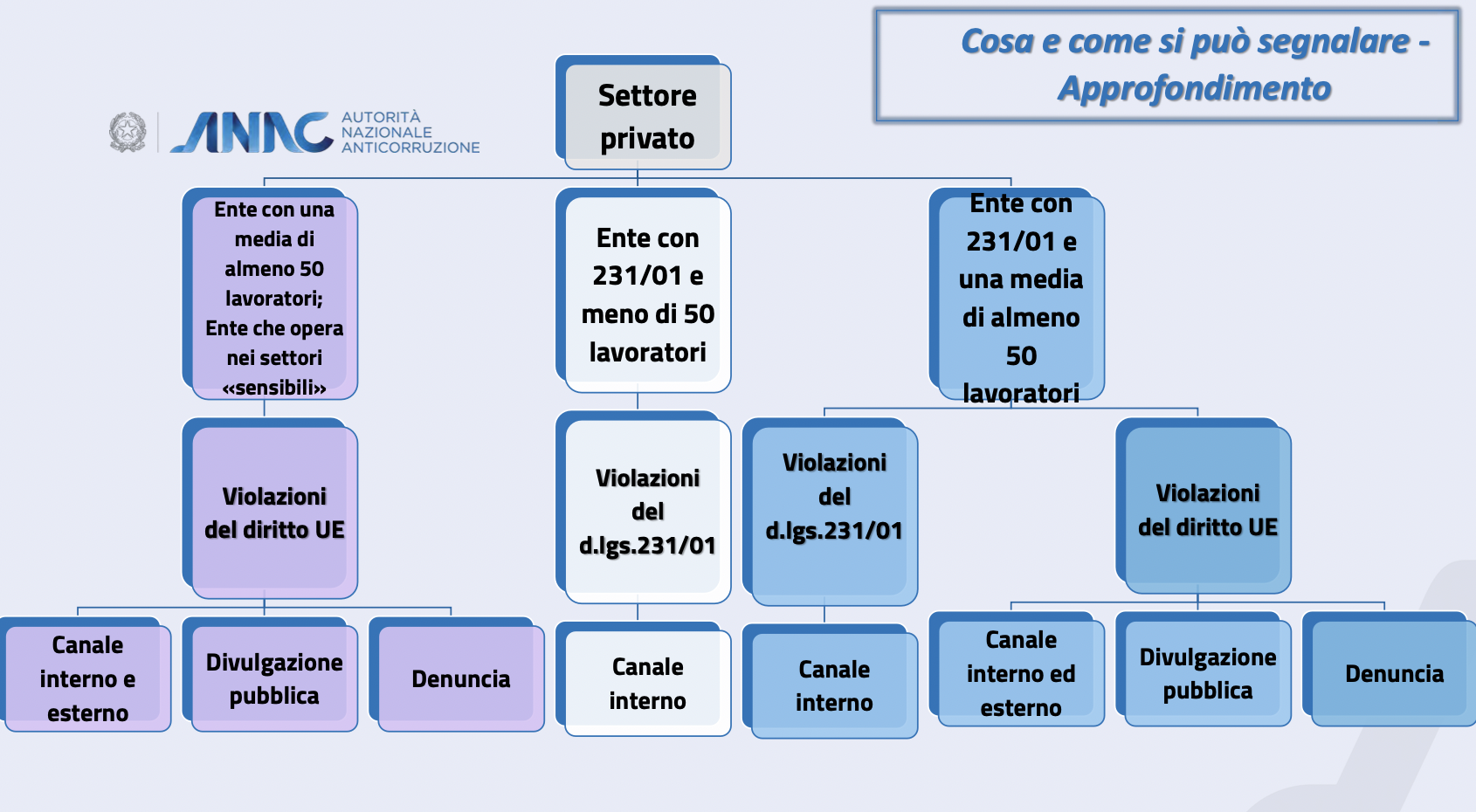 CONSORZIO QUARANTACINQUE, sentite le rappresentanze o le organizzazioni sindacali di cui all’articolo 51 del decreto legislativo n. 81 del 2015 – ove presenti –, attiva propri canali di segnalazione, che garantiscano, anche tramite il ricorso a strumenti di crittografia, la riservatezza dell’identità del soggetto segnalante, della persona coinvolta e della persona comunque menzionata nella segnalazione, nonché del contenuto della segnalazione e della relativa documentazione. Segnalazione internaModalità di segnalazioneUn soggetto segnalante, qualora abbia il ragionevole sospetto che si sia verificato o che possa verificarsi una delle violazioni indicate al precedente paragrafo 7, ha la possibilità di effettuare una segnalazione nelle seguenti modalità: Segnalazione aperta e riservata attraverso la piattaforma informatica dedicata “Whistleblowing” accessibile dal sito internet al seguente indirizzo web www.quarantacinque.it e compilando le informazioni richieste ai fini dell’inoltro della segnalazione;Segnalazione aperta, attraverso l’indirizzo di posta elettronica odv@quarantacinque.it ovvero mediante canale postale tradizionale c/o sede della società;Segnalazione aperta, attraverso la segreteria telefonica dedicata in via esclusiva alla segnalazione Whistleblowing, mediante il numero telefonico 0522/518509, con la descrizione delle informazioni richieste;Segnalazione aperta, mediante l’apposita cassetta per le segnalazioni posizionata presso la sede legale della società.PresuppostiLe segnalazioni devono essere circostanziate e fondate su elementi precisi e concordanti, riguardare fatti riscontrabili e conosciuti direttamente da chi segnala, e devono contenere tutte le informazioni necessarie per individuare gli autori della condotta illecita.Il soggetto segnalante è tenuto quindi a riportare in modo chiaro e completo tutti gli elementi utili per effettuare le verifiche e gli accertamenti necessari a valutarne la fondatezza e l’oggettività, indicando, a titolo esemplificativo e non esaustivo: riferimenti sullo svolgimento dei fatti (es. data, luogo) ogni informazione e/o prova che possa fornire un valido riscontro circa la sussistenza di quanto segnalato; generalità o altri elementi che consentano di identificare chi ha commesso quanto dichiarato; generalità di eventuali altri soggetti che possano riferire sui fatti oggetto di Segnalazione; eventuali interessi privati collegati alla segnalazione. Per le segnalazioni non effettuate attraverso la piattaforma Whistleblowing, è disponibile un facsimile di Modulo segnalazione, riprodotto in calce alla presente. Esame e Valutazione delle segnalazioniIl gestore delle segnalazioni è l’O.d.V., nel rispetto dei principi di imparzialità e riservatezza, effettuando ogni attività ritenuta opportuna.Il gestore della segnalazione svolge direttamente tutte le attività volte all’accertamento dei fatti oggetto della segnalazione. Può anche avvalersi del supporto e della collaborazione di strutture e funzioni aziendali quando, per la natura e la complessità delle verifiche, risulti necessario un loro coinvolgimento; come anche di consulenti esterni. In ogni caso, durante tutta la gestione della segnalazione è fatto salvo il diritto alla riservatezza del soggetto segnalante. Nello specifico, le attività in cui si articola il processo gestionale delle segnalazioni sono: ricezione, istruttoria ed accertamento;Ricezione: il gestore della segnalazione riceve le segnalazioni. Entro sette giorni il soggetto segnalante deve ricevere un avviso circa il ricevimento della segnalazione stessa ed il gestore della segnalazione deve dare diligente seguito alle segnalazioni ricevute;Istruttoria ed accertamento: il gestore della segnalazione valuta le segnalazioni ricevute avvalendosi, a seconda della loro natura, delle strutture interne di CONSORZIO QUARANTACINQUE per lo svolgimento degli approfondimenti sui fatti oggetto di segnalazione. Può ascoltare direttamente l’autore della segnalazione - se noto - o i soggetti menzionati nella medesima; ad esito dell’attività istruttoria assume, motivandole, le decisioni conseguenti, archiviando, ove del caso, la segnalazione o richiedendo a CONSORZIO QUARANTACINQUE di procedere alla valutazione ai fini disciplinari e sanzionatori di quanto accertato e/o agli opportuni interventi sul Modello 231. Riscontro: il gestore della segnalazione fornisce riscontro al soggetto segnalante entro 3 mesi dalla data dell’avviso di ricevimento o, in mancanza, dalla scadenza dei 7 giorni successivi alla presentazione.Ove gli approfondimenti effettuati evidenzino situazioni di violazioni nei suindicati settori ovvero si sia maturato il fondato sospetto di commissione di un reato, il gestore della segnalazione procede senza indugio alla comunicazione della segnalazione e delle proprie valutazioni tempestivamente ai soci, ai componenti degli Organi Sociali, all’Alta Direzione, ai dipendenti, compresi i dirigenti.Il gestore della segnalazione, inoltre, informa il soggetto segnalante – entro e non oltre tre mesi – sugli sviluppi del procedimento di analisi/valutazione Whistleblowing tenendo conto dell’obbligo della confidenzialità delle informazioni ricevute, anche per ottemperanza ad obblighi di legge, che impediscano la divulgazione delle risultanze in ambiti esterni. Le segnalazioni inviate allo scopo di danneggiare o altrimenti recare pregiudizio al soggetto segnalato nonché ogni altra forma di abuso del presente documento sono fonte di responsabilità del soggetto segnalante, in sede disciplinare e nelle altre sedi competenti, in particolar modo se venga accertata la infondatezza di quanto segnalato e la strumentale e volontaria falsità di accuse, rilievi, censure, ecc. A tal fine, qualora nel corso delle verifiche la segnalazione ricevuta si riveli intenzionalmente diffamatoria nonché la segnalazione si riveli infondata ed effettuata con dolo o colpa grave, in coerenza con quanto sopra descritto, CONSORZIO QUARANTACINQUE potrà applicare opportuni provvedimenti disciplinari. Al fine di garantire la ricostruzione delle diverse fasi del processo, il gestore della segnalazione è tenuto a documentare, mediante la conservazione di documenti informatici e/o cartacei, le segnalazioni ricevute, al fine di garantire la completa tracciabilità degli interventi intrapresi per l’adempimento delle sue funzioni istituzionali.I documenti in formato elettronico sono conservati sull’apposita piattaforma, ovvero in una “directory” protetta da credenziali di autenticazione conosciute esclusivamente dal gestore della segnalazione ovvero dai soggetti espressamente autorizzati.In caso di segnalazioni prodotte in evidente malafede, il gestore della segnalazione si riserva di archiviare le stesse cancellando i nomi e gli elementi che possano consentire l’identificazione dei soggetti segnalati. I documenti cartacei sono archiviati presso un luogo identificato il cui accesso è consentito gestore della segnalazione ovvero dai soggetti espressamente autorizzati.Segnalazione esterna (attivo solo per gli enti con una media di almeno 50 lavoratori)Modalità di segnalazioneL’Autorità competente per le segnalazioni esterne, anche del settore privato, è l’Autorità Nazionale Anticorruzione (“ANAC”).La segnalazione avviene in forma scritta, tramite piattaforma informatica, od orale attraverso linee telefoniche (es. segreteria telefonica) o messaggistica vocale o, su richiesta del soggetto segnalante, con un incontro diretto fissato entro un termine ragionevole.Presupposti Il soggetto segnalante può effettuare una segnalazione esterna solo se, al momento della sua presentazione, ricorre una delle seguenti condizioni:non è prevista, nell’ambito del suo contesto lavorativo, l’attivazione obbligatoria del canale di segnalazione interna ovvero questo, anche se obbligatorio, non è attivo o, anche se attivato, non è conforme;il soggetto segnalante ha già effettuato una segnalazione interna e la stessa non ha avuto seguito;il soggetto segnalante ha fondati motivi di ritenere che, se effettuasse una segnalazione interna, alla stessa non sarebbe dato efficace seguito ovvero che la stessa segnalazione possa determinare il rischio di ritorsione; il soggetto segnalante ha fondato motivo di ritenere che la violazione possa costituire un pericolo imminente o palese per il pubblico interesse. Esame e ValutazioneCome per quelle interne, ANAC è chiamata a svolgere le seguenti attività: dare avviso al soggetto segnalante del ricevimento della segnalazione entro 7 giorni dal ricevimento; istruttoria; riscontro entro 3 o 6 mesi; comunicazione dell’esito finale. Se la violazione non rientra nella propria competenza, la trasmette alle autorità giudiziaria o amministrativa competente, dandone contestuale avviso al soggetto segnalante.Vi sono disposizioni comuni alle segnalazioni interne ed esterne, e segnatamente:le segnalazioni non possono essere utilizzate oltre quanto necessario per dare adeguato seguito alle stesse;l’identità del soggetto segnalante e qualsiasi altra informazione da cui può evincersi tale identità non possono essere rivelate, senza il consenso espresso dello stesso segnalante;le segnalazioni e la relativa documentazione sono conservate per il tempo necessario al trattamento della segnalazione e, comunque, non oltre 5 anni dalla comunicazione dell’esito finale della procedura di segnalazione.Divulgazione pubblica (attivo solo per gli enti con una media di almeno 50 lavoratori)Con la divulgazione pubblica si vuole rendere di pubblico dominio informazioni sulle violazioni tramite la stampa o mezzi elettronici o comunque tramite mezzi di diffusione in grado di raggiungere un numero elevato di persone.La divulgazione pubblica può essere effettuata tramite la stampa o mezzi elettronici o mezzi di diffusione in grado di raggiungere un numero elevato di persone. Il soggetto segnalante può effettuare una divulgazione pubblica, solo se ricorre una delle seguenti condizioni: ha già effettuato una segnalazione interna ed esterna, ovvero ha effettuato direttamente una segnalazione esterna, e non è stato dato riscontro nei termini previsti in merito alle misure previste o adottate per dare seguito alle segnalazioni; ha fondato motivo di ritenere che la violazione possa costituire un pericolo imminente o palese per il pubblico interesse; ha fondato motivo di ritenere che la segnalazione esterna possa comportare il rischio di ritorsioni o possa non avere efficace seguito in ragione delle specifiche circostanze del caso concreto, come quelle in cui possano essere occultate o distrutte prove, oppure in cui vi sia fondato timore che chi ha ricevuto la segnalazione possa essere colluso con l’autore della violazione o coinvolto nella stessa. Tutele del segnalante e del segnalatoTutele del segnalanteCONSORZIO QUARANTACINQUE, in ottemperanza alla normativa di riferimento ed al fine di favorire la diffusione di una cultura della legalità e di incoraggiare la segnalazione degli illeciti, assicura la riservatezza dei dati personali del soggetto segnalante e la confidenzialità delle informazioni contenute nella segnalazione e ricevute da parte di tutti i soggetti coinvolti nel procedimento e inoltre garantisce che la segnalazione non costituisca di per sé violazione degli obblighi derivanti dal rapporto di lavoro. È compito del gestore della segnalazione, ed eventualmente dei soggetti coinvolti, garantire la riservatezza del soggetto segnalante sin dal momento della presa in carico della segnalazione, anche nelle ipotesi in cui la stessa dovesse rivelarsi successivamente errata o infondata.Il venire meno di tale obbligo costituisce violazione della presente procedura ed espone il gestore a responsabilità. Le tutele sono concesse quando il soggetto segnalante, al momento della segnalazione, della denuncia all’autorità giudiziaria o contabile, o della divulgazione pubblica, aveva il fondato motivo di ritenere che le informazioni sulle violazioni fossero vere e rientrassero nell’ambito di applicazione oggettivo della normativa.Il soggetto segnalante può comunicare all’ANAC le ritorsioni che ritiene di avere subito. In caso di ritorsioni commesse nel contesto lavorativo privato, l’ANAC informa l’Ispettorato nazionale del lavoro, per i provvedimenti di competenza.In particolare, CONSORZIO QUARANTACINQUE garantisce che l’identità del soggetto segnalante non possa essere rivelata senza il suo espresso consenso a soggetti diversi da quelli coinvolti nella gestione della segnalazione e comunque questi ultimi sono tenuti a tutelarne la riservatezza ad eccezione dei casi in cui: La segnalazione risulti fatta allo scopo di danneggiare o altrimenti recare pregiudizio al soggetto segnalato (c.d. segnalazione in “mala fede”) e si configuri una responsabilità a titolo di calunnia o di diffamazione ai sensi di legge; la riservatezza non sia opponibile per legge (es. indagini penali, ecc.); Per quanto concerne, in particolare, l’ambito del procedimento disciplinare, l'identità del soggetto segnalante non può essere rivelata, ove la contestazione dell'addebito disciplinare sia fondata su accertamenti distinti e ulteriori rispetto alla segnalazione, anche se conseguenti alla stessa. Qualora la contestazione sia fondata, in tutto o in parte, sulla segnalazione e la conoscenza dell'identità del soggetto segnalante sia indispensabile per la difesa dell'incolpato, la segnalazione sarà utilizzabile ai fini del procedimento disciplinare solo in presenza di consenso del soggetto segnalante alla rivelazione della sua identità.Gli atti di ritorsione assunti in violazione della predetta normativa sono nulli.Nei confronti del soggetto segnalante non è consentita, né tollerata alcuna forma di ritorsione o misura discriminatoria, diretta o indiretta, sulle condizioni di lavoro per motivi collegati direttamente o indirettamente alla denuncia. Per misure discriminatorie s’intendono le azioni disciplinari ingiustificate, demansionamenti senza giustificato motivo, le molestie sul luogo di lavoro e ogni altra forma di ritorsione che determini condizioni di lavoro disagevoli o intollerabili. Per l’elenco completo dei comportamenti ritenuti ritorsivi si fa espresso rinvio all’art. 17 del d.lgs. 24 del 2023 “Protezione delle persone che segnalano violazioni Whistleblowing”Limitazioni alla responsabilitàIl soggetto segnalante non è punibile qualora riveli o diffonda informazioni su violazioni coperte dall’obbligo di segreto (diverso da quello su informazioni classificate, segreto medico e forense e deliberazioni degli organi giurisdizionali), relative alla tutela del diritto d’autore, o alla protezione dei dati personali, o che offendono la reputazione della persona coinvolta o denunciata, quando, al momento della rivelazione o diffusione, vi fossero fondati motivi per ritenere che la rivelazione o diffusione delle stesse informazioni fosse necessaria per svelare la violazione.Facilitatore Per facilitatore deve intendersi la persona fisica che assiste un soggetto segnalante nel processo di segnalazione, operante all’interno del medesimo contesto lavorativo e la cui assistenza deve essere mantenuta riservata.Il D. Lgs. 24/23mira a proteggere i whistleblowers sia dalle ritorsioni dirette – quelle rivolte direttamente a loro, come ad esempio il licenziamento, il mobbing, la calunnia, ecc. – , sia dalle ritorsioni indirette – quelle destinate a persone fisiche o giuridiche diverse dai whistleblowers, come ad esempio le persone operanti all’interno del medesimo contesto lavorativo che assistono i whistleblowers nel processo di segnalazione (i cosiddetti “facilitatori”), quelle contro i loro colleghi di lavoro o i loro parenti che sono in una relazione di lavoro con il loro datore di lavoro o il loro cliente o destinatario dei servizi, quelle verso enti di cui il whistleblower è proprietario, per cui lavora o a cui è altrimenti connesso in un contesto lavorativo, come l’annullamento della fornitura di servizi, l’inserimento in una lista nera o il boicottaggio.Dunque, le stesse misure (protezione dalle ritorsioni e limitazione responsabilità) si applicano non solo ai soggetti segnalanti, ma anche ad altri soggetti specificamente individuati: i c.d. facilitatori, i colleghi e i parenti del soggetto segnalante e i soggetti giuridici collegati al soggetto segnalante.Tutele del segnalatoIn conformità con la normativa vigente, CONSORZIO QUARANTACINQUE ha adottato le stesse forme di tutela a garanzia della privacy del soggetto segnalante anche per il presunto responsabile della violazione, fatta salva ogni ulteriore forma di responsabilità prevista dalla legge che imponga l’obbligo di comunicare il nominativo del soggetto segnalato (es. richieste dell’Autorità giudiziaria, ecc.). Il presente documento lascia impregiudicata la responsabilità penale e disciplinare del soggetto segnalante in “mala fede”, e sono altresì fonte di responsabilità, in sede disciplinare e nelle altre competenti sedi, eventuali forme di abuso della presente procedura, quali le segnalazioni manifestamente opportunistiche e/o effettuate al solo scopo di danneggiare il denunciato o altri soggetti, e ogni altra ipotesi di utilizzo improprio o di intenzionale strumentalizzazione dell’istituto oggetto della presente procedura.La persona coinvolta dalla segnalazione può essere sentita, anche attraverso la produzione di osservazioni e documenti scritti, nell’ambito dell’istruttoria sulla segnalazione interna o esterna che la riguarda.SANZIONIANAC ha il potere di sanzionare le violazioni della nuova disciplina. In particolare, l’Autorità applica le sanzioni amministrative pecuniari da 500 a 2.500 euro nei confronti del soggetto segnalante, qualora sia accertata la sua responsabilità civile, a titolo di dolo o colpa grave, per diffamazione e calunnia.I soggetti del settore privato che adottano un modello organizzativo 231, con meno di 50 dipendenti, devono prevedere nel sistema disciplinare sanzioni nei confronti dei responsabili degli illeciti sopra richiamati.INFORMATIVA PRIVACY CONSORZIO QUARANTACINQUE titolare del trattamento dei dati personali, ai sensi G.D.P.R. rende noto che i Suoi dati personali acquisiti mediante la presente segnalazione saranno trattati esclusivamente per finalità connesse al rispetto degli obblighi derivanti dal D.Lgs. 231/2001, nonché utilizzati, ed in seguito conservati, prevalentemente in forma cartacea.Il soggetto segnalante resta, in ogni caso, personalmente responsabile dell’eventuale contenuto diffamatorio delle proprie comunicazioni e CONSORZIO QUARANTACINQUE mediante il proprio Gestore si riserva il diritto di non prendere in considerazione le segnalazioni prodotte in evidente “mala fede”.CONSORZIO QUARANTACINQUE ricorda, inoltre, che i dati da Lei forniti devono essere pertinenti rispetto alle finalità della segnalazione, cosicché il Gestore sarà libero di non dare seguito alle segnalazioni riguardanti condotte o soggetti estranei agli ambiti previsti dalla legge. Salvo l’espletamento di obblighi derivanti dalla legge, i dati personali da Lei forniti non avranno alcun ambito di comunicazione e diffusione. Ai sensi del G.D.P.R., Lei potrà esercitare i seguenti diritti:Ottenere indicazione dell'origine dei Suoi dati nonché delle finalità e modalità del trattamento, della logica applicata in caso di trattamento effettuato con l'ausilio di strumenti elettronici, degli estremi identificativi del titolare e dei responsabili nonché dei soggetti o delle categorie di soggetti ai quali i dati personali potranno essere comunicati.Ottenere l'aggiornamento, la rettificazione ovvero, quando ne ha interesse, l'integrazione dei dati;  la cancellazione, la trasformazione in forma anonima o il blocco dei dati trattati in violazione di legge, compresi quelli di cui non e' necessaria la conservazione in relazione agli scopi per i quali i dati sono stati raccolti o successivamente trattati; l'attestazione delle operazioni che sono state portate a conoscenza di terzi, anche per quanto riguarda il loro contenuto; di coloro ai quali i dati sono stati comunicati o diffusi, eccettuato il caso in cui tale adempimento si riveli impossibile o comporti un impiego di mezzi manifestamente sproporzionato rispetto al diritto tutelato.Opporsi, in tutto o in parte, per motivi legittimi al trattamento dei dati personali che La riguardano, ancorché pertinenti allo scopo della raccolta;Per l’esercizio dei succitati diritti, Lei potrà rivolgersi direttamente al gestore della segnalazione Responsabile del trattamento a ciò designato dal Titolare, tramite casella di posta elettronica  dpoconsorzio45@baldiandpartners.it o tramite posta ordinaria presso la sede della società.***FACSIMILE DI MODULO SEGNALAZIONEModulo Segnalazione Segnalazione della commissione o dei tentativi di commissione di uno dei seguenti illeciti: (i) violazioni del Modello 231, Codice Etico ovvero condotte illecite rilevanti ai sensi del d.lgs. n. 231/2001; (ii)  illeciti amministrativi, contabili, civili o penali nonché violazioni della normativa comunitaria in una gamma molto ampia di settori espressamente indicati nell’allegato alla direttiva (UE) 2019/1937 (tra questi: appalti pubblici, servizi finanziari, sicurezza dei prodotti e dei trasporti, ambiente, alimenti, salute pubblica, privacy, sicurezza della rete, concorrenza).AUTORE DEL COMPORTAMENTO OGGETTO DELLA SEGNALAZIONE DESCRIZIONE DI DETTAGLIO DEL COMPORTAMENTO CHE ORIGINA LA SEGNALAZIONE:DATI DEL SEGNALANTEData __________________________Firma____________________________Informativa privacyCONSORZIO QUARANTACINQUE, titolare del trattamento dei dati personali, ai sensi G.D.P.R. rende noto che i Suoi dati personali acquisiti mediante la presente segnalazione saranno trattati esclusivamente per finalità connesse al rispetto degli obblighi derivanti dalla legge, nonché utilizzati, ed in seguito conservati, prevalentemente in forma cartacea.Il segnalante resta, in ogni caso, personalmente responsabile dell’eventuale contenuto diffamatorio delle proprie comunicazioni e CONSORZIO QUARANTACINQUE si riserva il diritto di non prendere in considerazione le segnalazioni prodotte in evidente “mala fede”.CONSORZIO QUARANTACINQUE ricorda, inoltre, che i dati da Lei forniti devono essere pertinenti rispetto alle finalità della segnalazione, cosicché il Gestore sarà libero di non dare seguito alle segnalazioni riguardanti condotte o soggetti estranei agli obblighi derivanti dai suindicati settori. Salvo l’espletamento di obblighi derivanti dalla legge, i dati personali da Lei forniti non avranno alcun ambito di comunicazione e diffusione. Ai sensi del G.D.P.R., Lei potrà esercitare i seguenti diritti:Ottenere indicazione dell'origine dei Suoi dati nonché delle finalità e modalità del trattamento, della logica applicata in caso di trattamento effettuato con l'ausilio di strumenti elettronici, degli estremi identificativi del titolare e dei responsabili nonché dei soggetti o delle categorie di soggetti ai quali i dati personali potranno essere comunicati.Ottenere l'aggiornamento, la rettificazione ovvero, quando ne ha interesse, l'integrazione dei dati;  la cancellazione, la trasformazione in forma anonima o il blocco dei dati trattati in violazione di legge, compresi quelli di cui non e' necessaria la conservazione in relazione agli scopi per i quali i dati sono stati raccolti o successivamente trattati; l'attestazione delle operazioni che sono state portate a conoscenza di terzi, anche per quanto riguarda il loro contenuto; di coloro ai quali i dati sono stati comunicati o diffusi, eccettuato il caso in cui tale adempimento si riveli impossibile o comporti un impiego di mezzi manifestamente sproporzionato rispetto al diritto tutelato.Opporsi, in tutto o in parte, per motivi legittimi al trattamento dei dati personali che La riguardano, ancorché pertinenti allo scopo della raccolta;Per l’esercizio dei succitati diritti, Lei potrà rivolgersi direttamente al Gestore della segnalazione, Responsabile del trattamento a ciò designato dal Titolare, tramite casella di posta elettronica odv@quarantacinque.it o, tramite posta ordinaria presso il gestore della segnalazione c/o la sede della Società.